с 05.06.2023 по 11.06.2023 "Неделя сохранения здоровья детей"Сохранение здоровья детей – одна из основных задач государственной политики Российской Федерации в сфере защиты интересов детства.В структуре общей заболеваемости детей в возрасте от 0 до 14 лет первые ранговые места занимают болезни органов дыхания, органов пищеварения, болезни глаза и его придаточного аппарата, травмы, отравления и некоторые другие последствия воздействия внешних причин, болезни нервной системы и болезни костно-мышечной системы и соединительной ткани.В целях раннего выявления тяжелых наследственных и врожденных заболеваний в Российской Федерации проводится неонатальный скрининг, который позволяет своевременно диагностировать заболевания, начать лечение.Особое внимание государства уделяется категории детей, страдающих редкими (орфанными) заболеваниями, приводящими к ранней инвалидизации и сокращению продолжительности жизни.Также подростки злоупотребляют алкоголем, табачными изделиями, электронными сигаретами, в связи с чем важно повышать их осведомленность о вреде для здоровья и преимуществах здорового образа жизни.Закаливание детей дошкольного возрастаЗакаливание детей дошкольного возраста рекомендуют для общего укрепления организма, профилактики простуд и повышения иммунитета.Как закаливатьЕсть специальные методики закаливания детей. К ним относятся воздушные ванны и водные процедуры: обливание ног, контрастное обливание, обтирание и купание в открытых водоемах.Хождение босиком, расширенное умывание ребенка, проветривание квартиры — это закаливание в повседневной жизни.Оно очень удобно, ведь для такого закаливания не требуется особенных условий. Оно показано всем детям, однако требуется индивидуальный подход. Требуется подобрать режим и учитывать состояние здоровья ребенка и уровень его физического развития.Соблюдайте принципы закаливания: систематичность и постепенность. К началу процедур ребенку надо создать положительный эмоциональный настрой. Если малышу не нравятся какие-либо процедуры закаливания, насильно вводить их в практику нельзя.Как принимать воздушные ванныНачинать повседневное закаливание детей раннего возраста надо с воздушных ванн. Во-первых, это гигиеническая процедура, а, во-вторых — закаливание.Для начала выберите комфортную для ребенка температуру, постепенно снижая ее до разумных пределов. Стоит учесть, что при температуре ниже +17 и выше +26 мероприятия по закаливанию проводить нельзя. Высокая температура может привести к перегреванию малыша, а низкая — к простуде.Но ребенок не должен просто стоять в холодном помещении — это не закаливание, и так малыша легко простудить. Когда ребенок выполняет физические упражнения — тогда закаливание работает отлично.Поэтому хорошо сочетать воздушные ванны с утренней зарядкой, которая совершенно необходима для всех детей. Проветрите помещение, а малыша лучше не одевайте и оставьте заниматься в трусиках, маечке и носочках. Когда ребенок привыкнет заниматься в прохладном помещении, носки можно не надевать и заниматься босиком.Как умыватьсяПосле зарядки отправляйтесь в ванную, чтобы умывать ребенка сначала теплой водой, а, когда он привыкнет, делать воду прохладнее. Хорошо для закаливания расширенное умывание — не только кисти и лицо, но и руки до локтей, шею и верхнюю часть груди и шеи.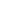 Как спатьЗакаливание можно проводить и тогда, когда ребенок спит, днем или ночью. Подходящая для закаливания температура во время сна — на 2-3 градуса ниже, чем обычная температура, в которой ребенок бодрствует. Такая же температура подойдет и для принятия воздушных ванн.Перед сном помещение проветрите или оставьте открытой форточку, если на улице не холодно. Но следите, чтобы не было сквозняков.Для детей до 3 лет температуру во время сна держите в рамках 21-23 градусов, а для ребят постарше — 20-21 градус, а с 5-7 лет — 19-21 градус.Как одеватьсяБольшое значение имеет и то, во что ребенок одет дома. Как и на прогулках, малыша не стоит сильно кутать. При температуре в квартире выше 23 градусов достаточно белья и тонкой хлопчатобумажной одежды, при 18-22 градусах — можно надеть колготы и кофточку из плотного хлопка с длинным рукавом.А если стало прохладно, и температура в доме упала до 16-17 градусов, то можно надеть теплую кофточку, колготы и теплые тапочки.Как ходитьНекоторые дети очень любят ходить босиком. Но маленьким детям вредно долго ходить босиком по твердой поверхности: ведь у них еще идет формирование свода стопы. А из-за жесткой опоры могут усугубиться уже имеющиеся нарушения или развиться плоскостопие.Так что и здесь все надо дозировать. Давайте ребенку побегать с голыми ножками, например, во время выполнения физических упражнений. Или, если у вас на полу есть толстый ковер, разрешайте малышу ходить босиком по нему.Если у вас есть возможность выехать летом с малышом на природу, где есть чистая трава, а обстановка не травмоопасна, то можете позволить малышу ходить по земле и траве.Памятка родителямСпециальные методики закаливания детей дошкольного возраста применять можно — иммунитету ребенка это пойдет только на пользу. Однако снова требуются время, желание и систематичность.К тому же необходимо быть очень грамотным родителем, чтобы четко понимать, когда ребенок чувствует себя не очень хорошо, и закаливание надо приостановить. Ведь есть немало людей, ознакомившихся с методикой и начавших ее исполнение, не считаясь с состоянием ребенка.Одна из самых эффективных специальных методик — контрастное обливание стоп и голеней. Ножки попеременно обливаются теплой и прохладной водой и, если у ребенка нет хронических заболеваний, серия обливаний заканчивается прохладной водой. Если организма малыша ослаблен, то заканчивать процедуру надо теплой водой.Обтирание прохладной водой тоже не потеряло своей актуальности.Но вот с чем не стоит экспериментировать — это с интенсивным закаливанием. Нередко по телевидению показывают, как малышей обливают холодной водой на снегу и заставляют по снегу ходить босиком, но делать этого не надо. Нельзя устраивать и заплывы малышей в проруби.Такое псевдозакаливание — огромный стресс для детского организма, и его последствия очень трудно предсказать. А постепенное и последовательное закаливание принесет только пользу и здоровью, и самочувствию малыша.Составляющие здорового образа жизни ребенка: правильное и качественное питание; занятия физкультурой, спортом; равномерное сочетание умственных и физических нагрузок; адекватные возрасту эмоциональные нагрузки; соблюдение режима дня; культурно-гигиенические навыки;Создаем благоприятную атмосферу домаПсихологический климат в семье, обстановка, в которой воспитывается ребенок, имеют огромное влияние на состояние его физического и психического здоровья. В комфортной ситуации развитие ребенка идет быстрее и гармоничнее. Он «впитывает» в себя все позитивное, что его окружает, и это делает его сильным, счастливым и уверенным в себе человеком. Никогда не отказывайте ребенку в общении!Установите в семье запрет на:  бурные негативные (и даже позитивные) эмоции, особенно вечером, перед сном;  крик; проявления раздражения; запугивание ребенка; непонятное для ребенка наказание (особенно в жестких формах); проявления агрессии; проявления злости.Позитивно общаясь с ребенком, вы заряжаете его энергией.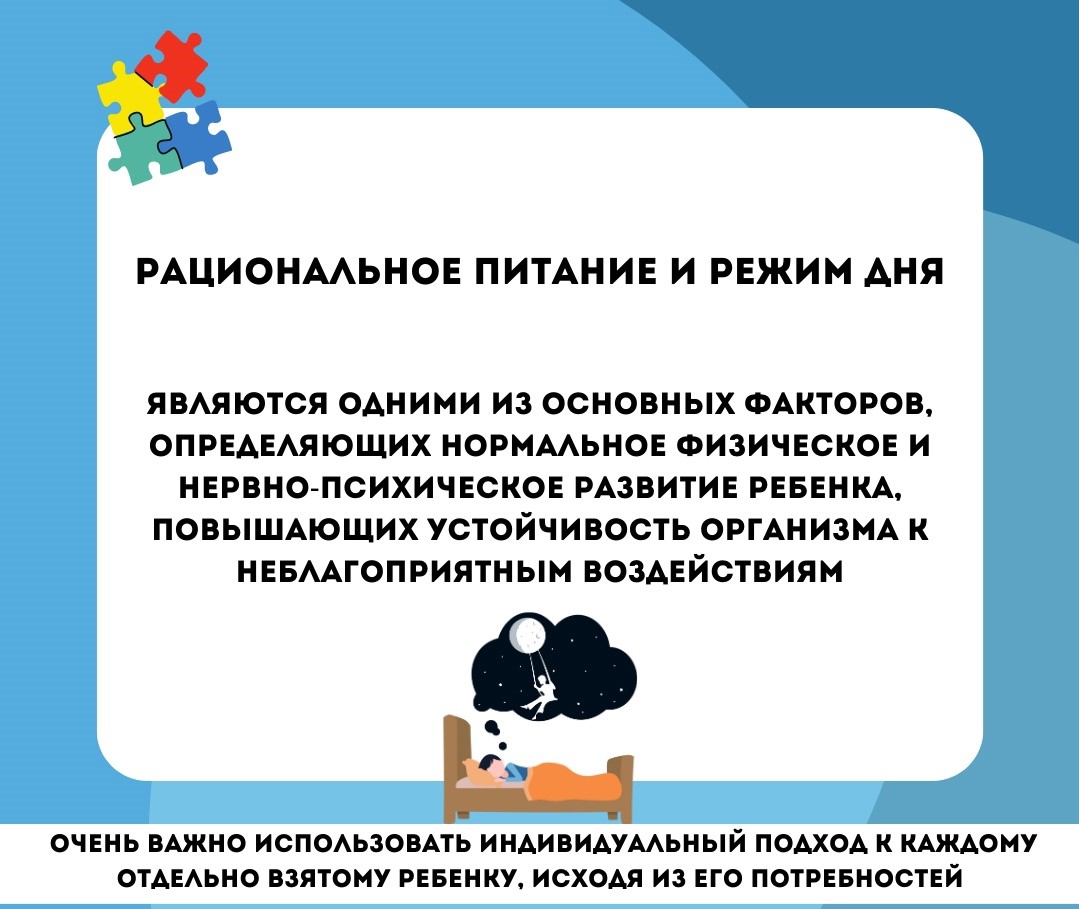 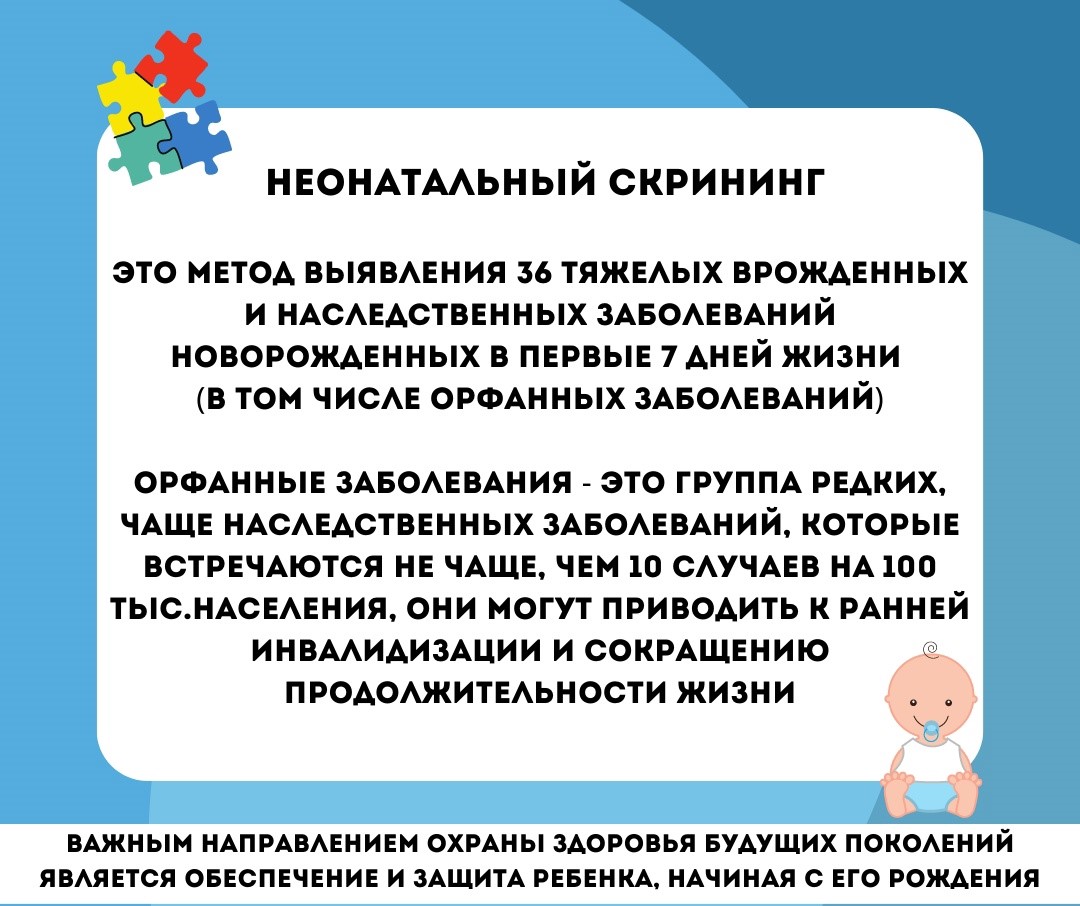 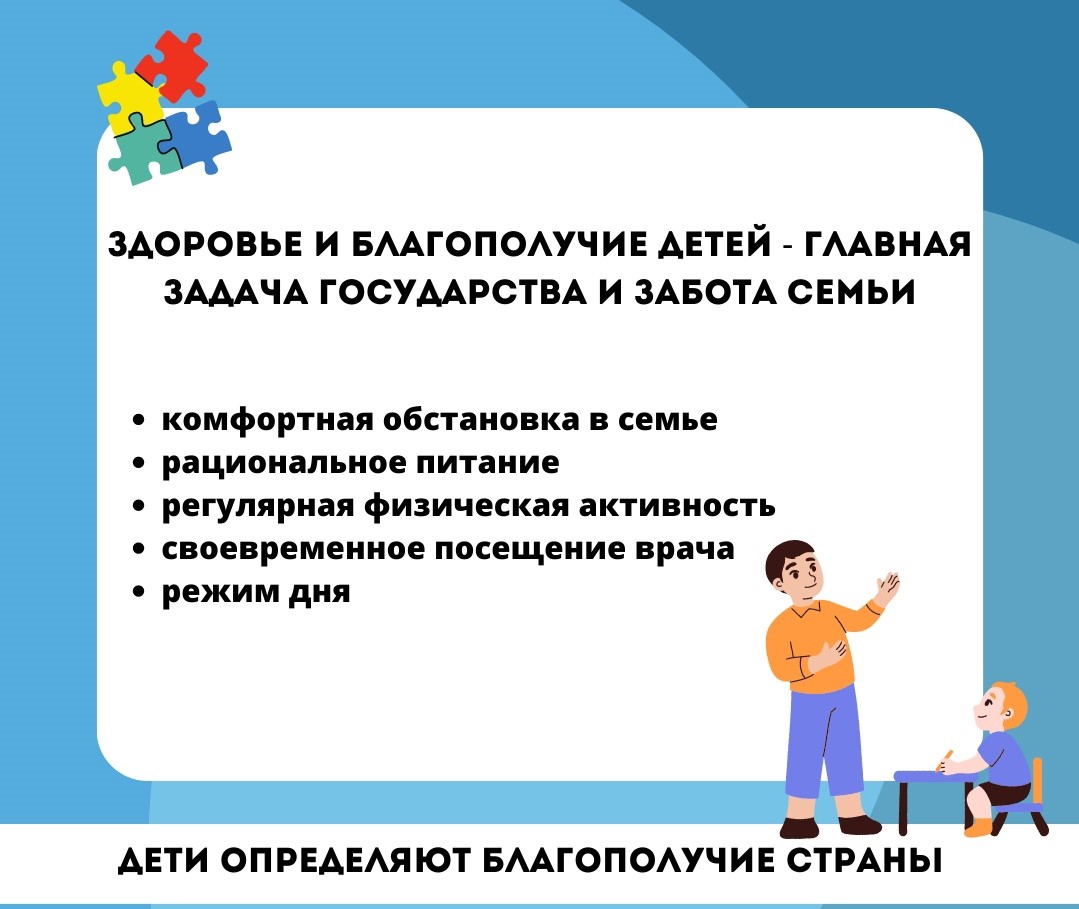 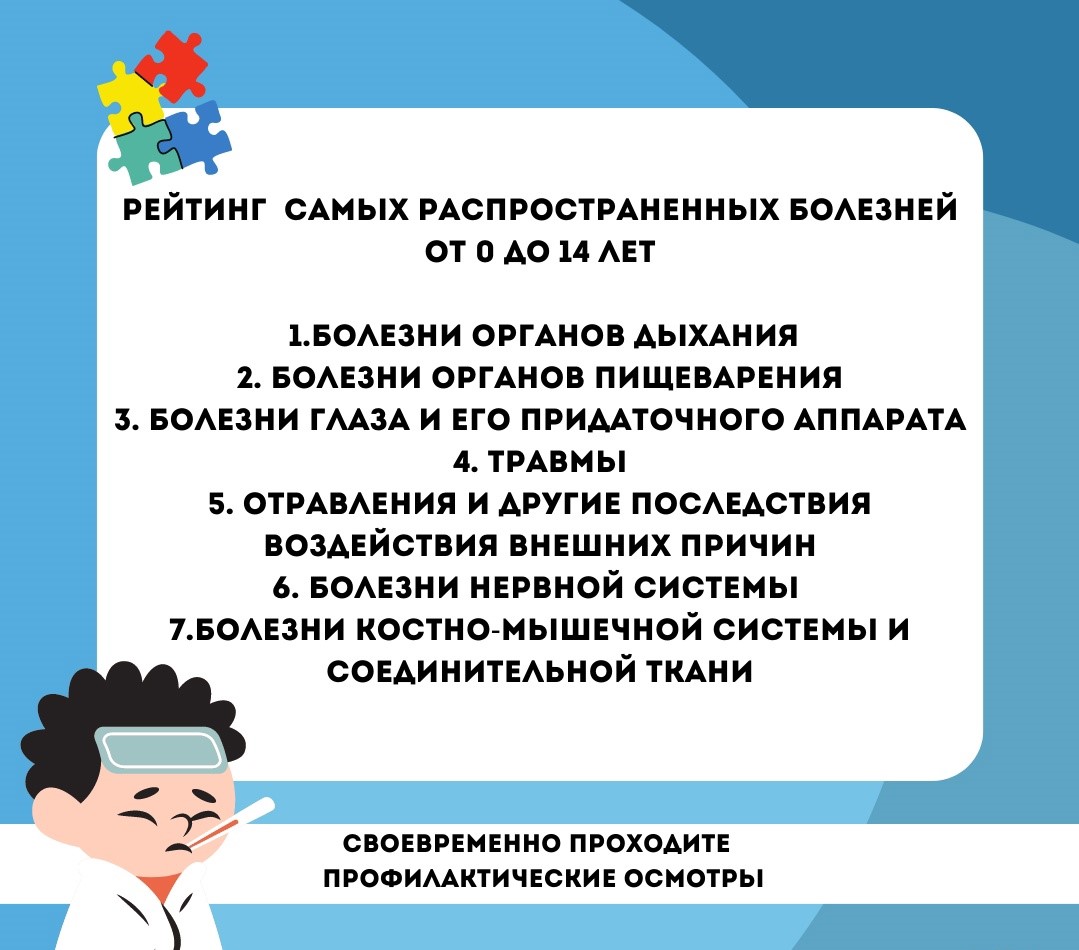 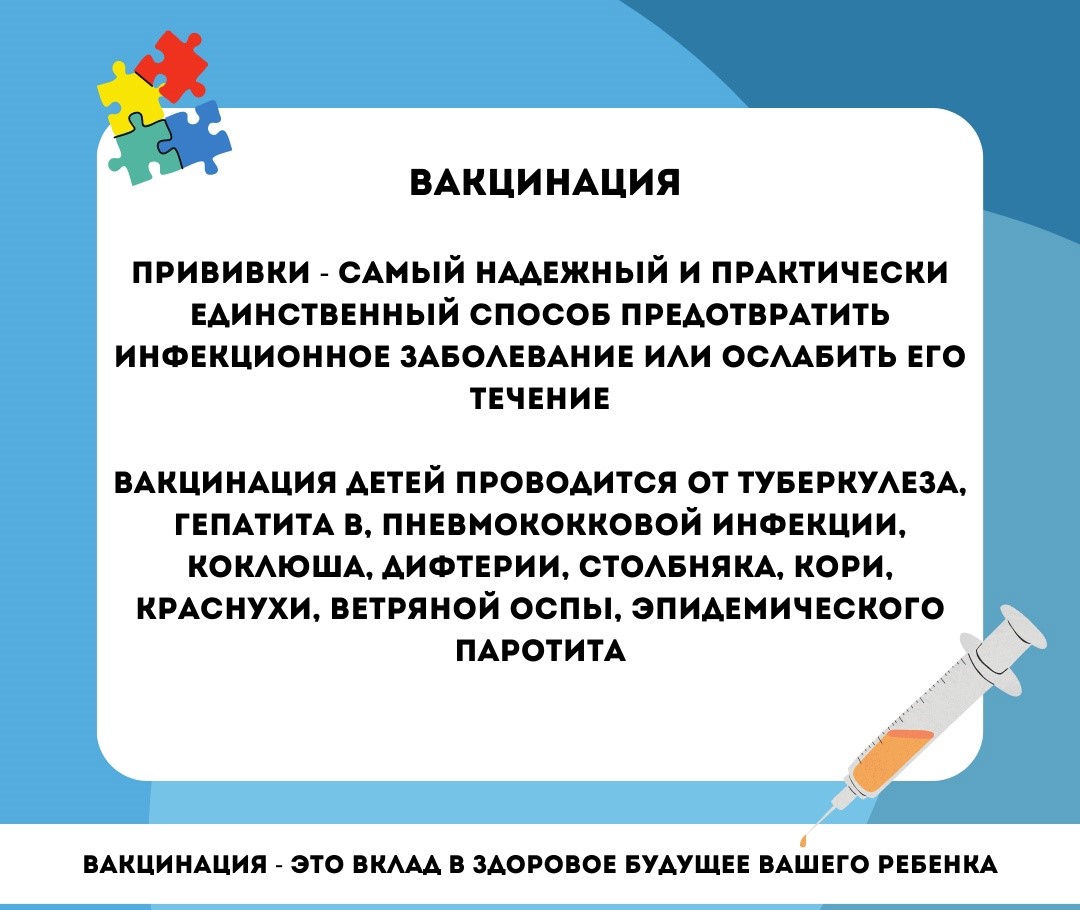 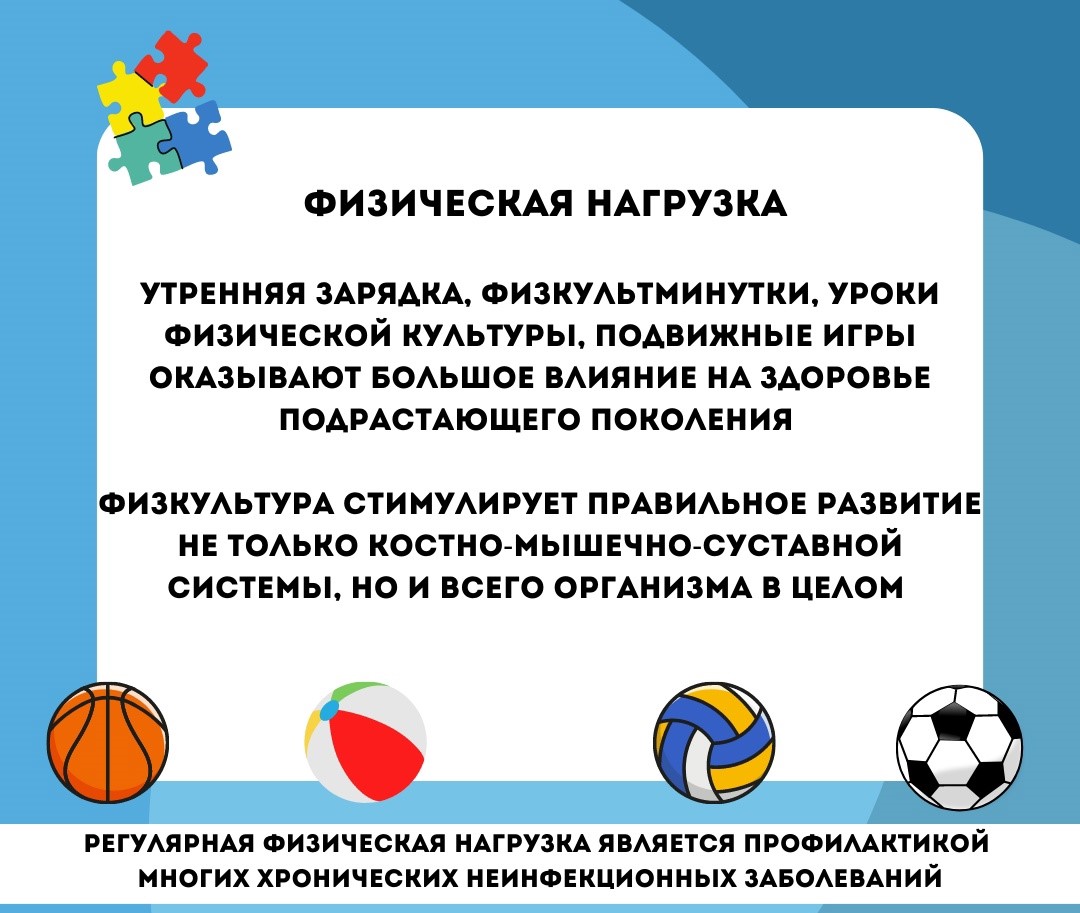 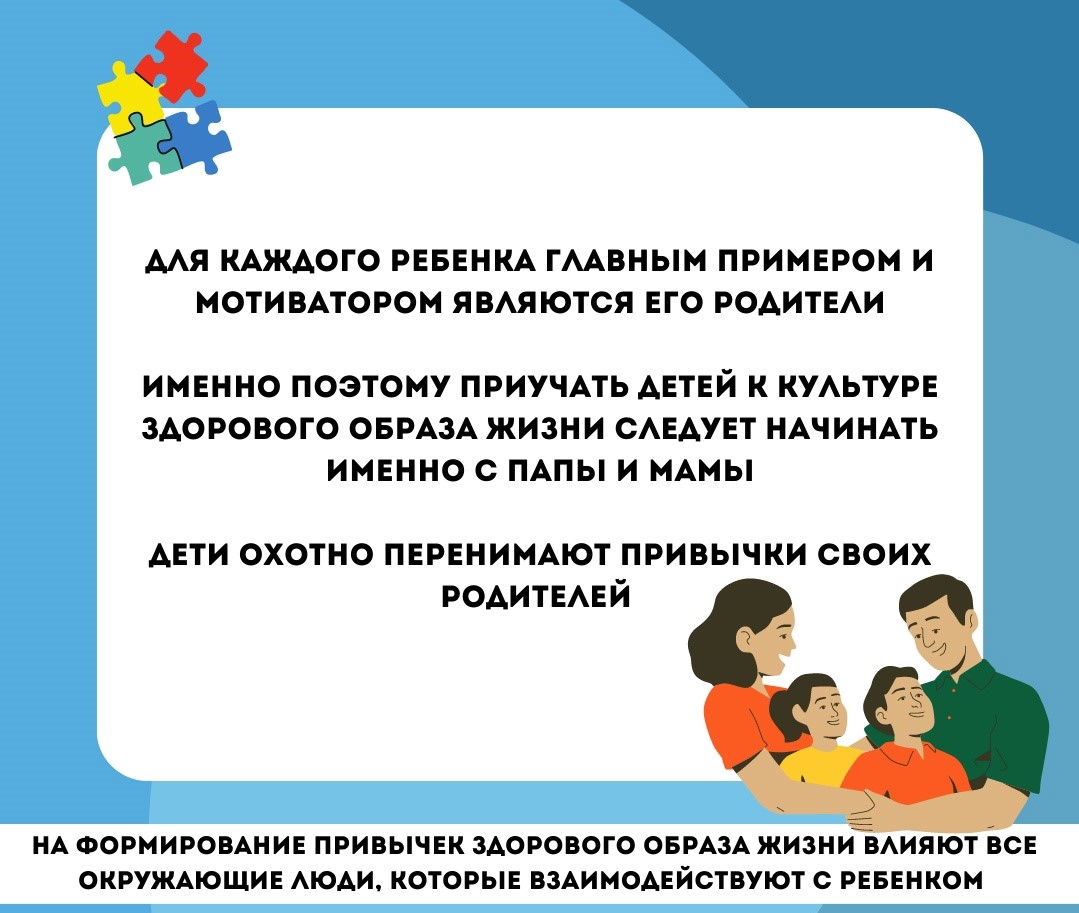 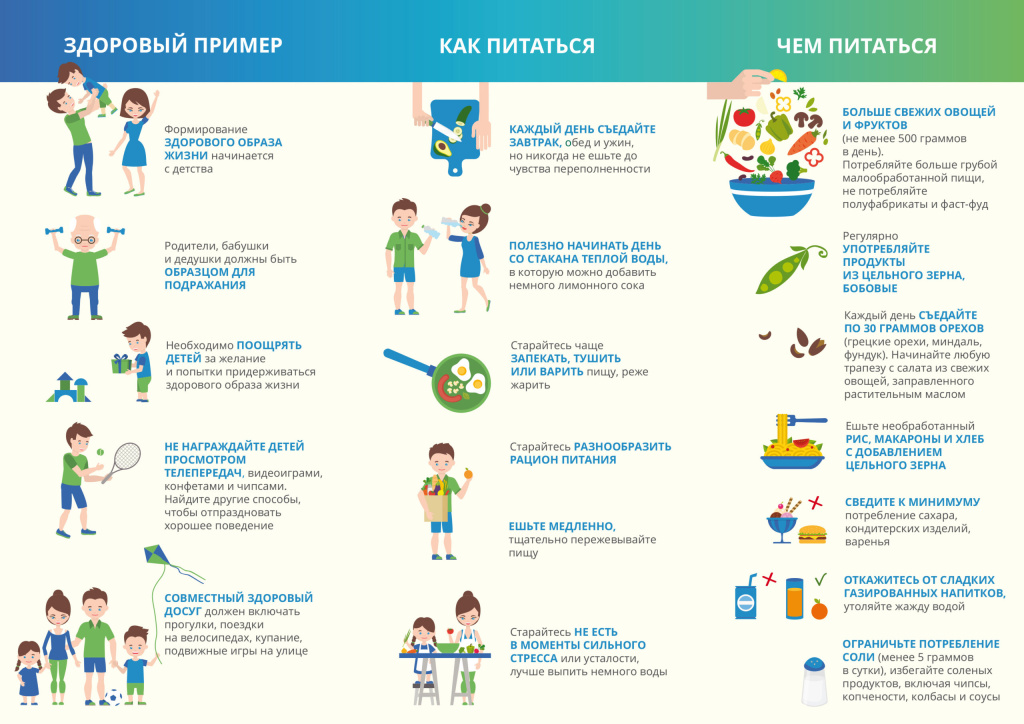 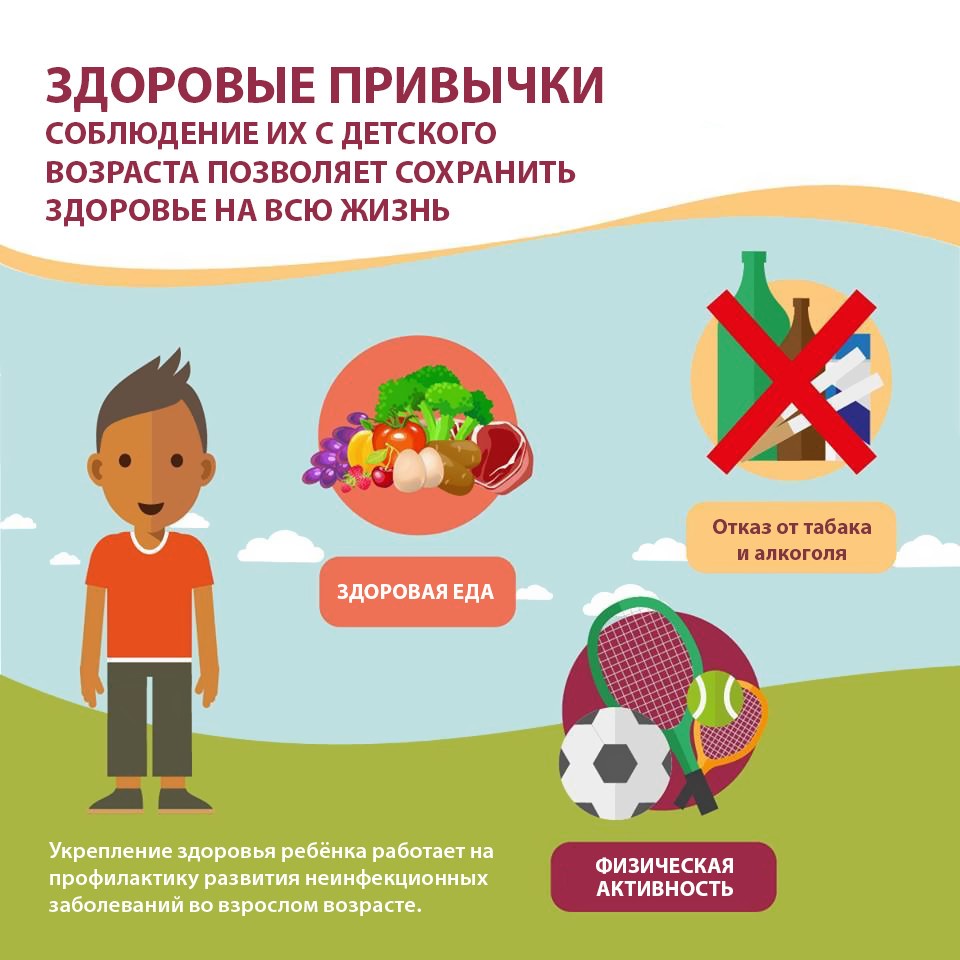 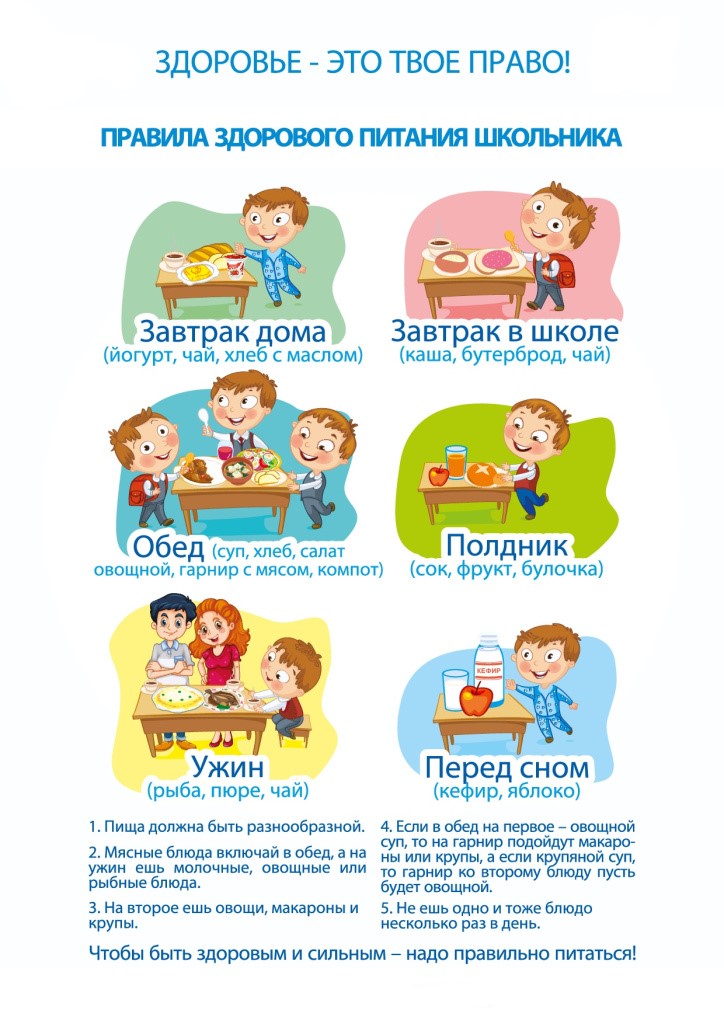 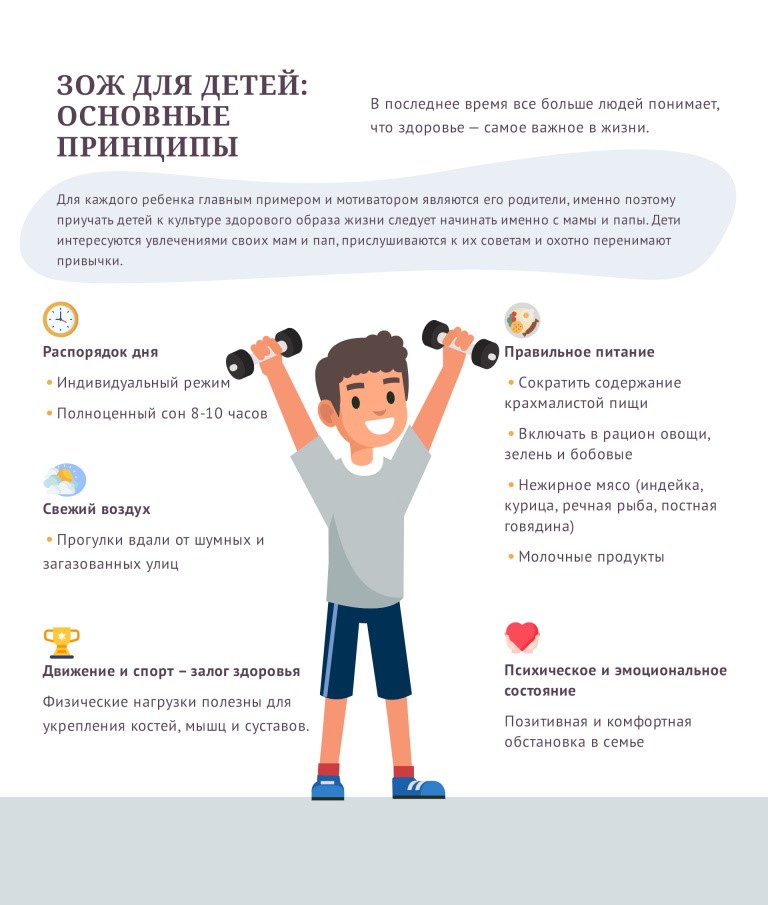 